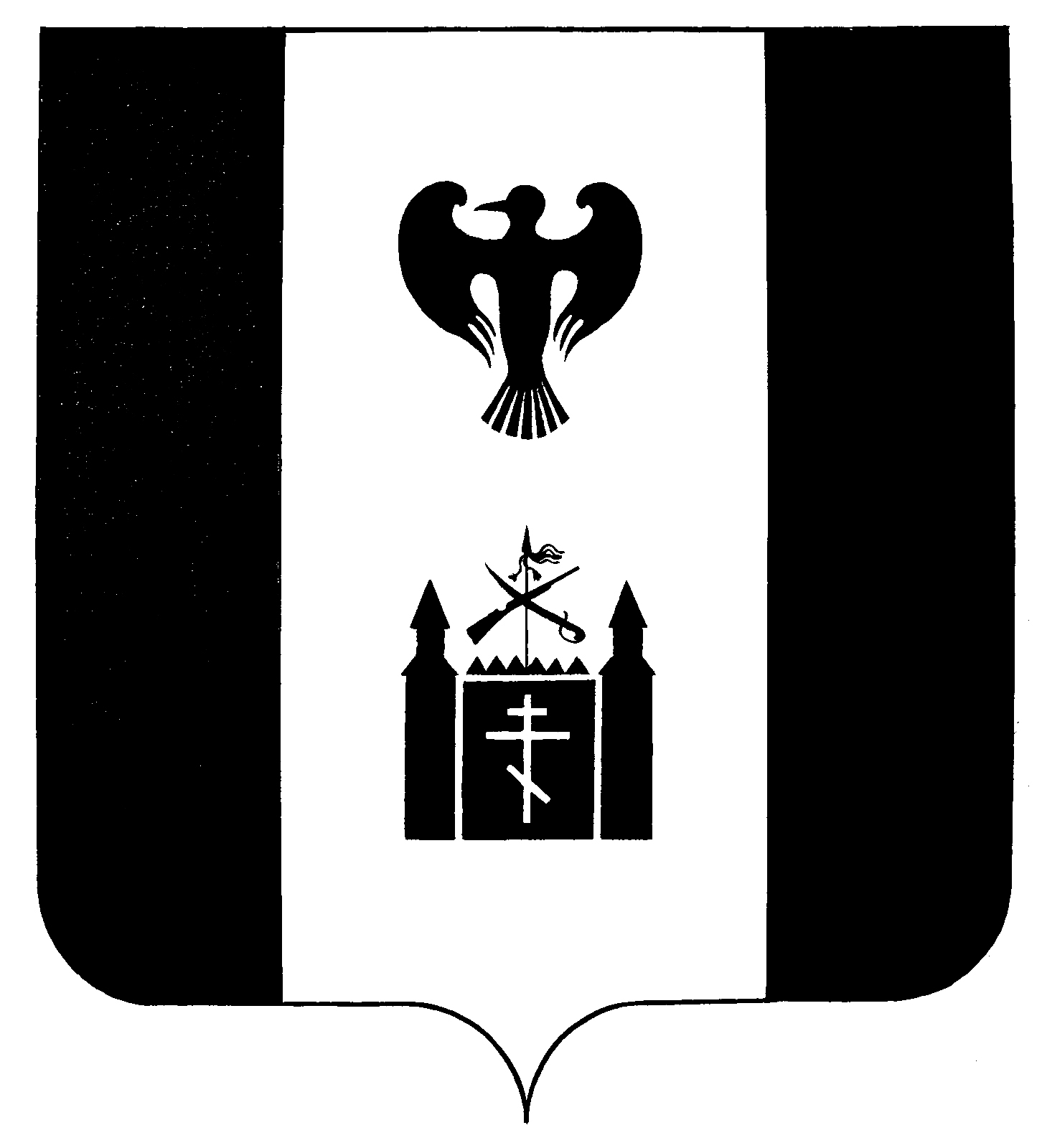 СОБРАНИЕ ДЕПУТАТОВМУНИЦИПАЛЬНОГО ОБРАЗОВАНИЯ«ТИГИЛЬСКИЙ МУНИЦИПАЛЬНЫЙ РАЙОН»с. ТигильРЕШЕНИЕ« 27 » июня  2022 года   № 70-нпО внесении изменений в Правила землепользования и застройки муниципального образования сельского поселения «село Хайрюзово»(Принято решением 9-ой очередной сессией Собранием депутатов муниципального образования «Тигильский муниципальный район» от 24 июня 2022 года № 127-р)1. В части 1 статьи 32 Ж-1. Градостроительный регламент зоны застройки индивидуальными жилыми домами раздела III. Градостроительные регламенты Правил землепользования и застройки муниципального образования сельского поселения «село Хайрюзово» Основные виды использования дополнить стройкой:2. В части 1 статьи 34 ОД-1. Градостроительный регламент зоны общественно-делового и коммерческого назначения раздела III. Градостроительные регламенты Правил землепользования и застройки муниципального образования сельского поселения «село Хайрюзово» Основные виды использования дополнить стройкой:3. В части 1 статьи 36 Р-1. Градостроительный регламент зоны озелененных территорий общего пользования раздела III. Градостроительные регламенты Правил землепользования и застройки муниципального образования сельского поселения «село Хайрюзово» Основные виды использования дополнить стройкой:2. В статье 45. Предельные (минимальные и (или) максимальные) размеры земельных участков и предельные параметры разрешенного строительства, реконструкции объектов капитального строительства раздела III. Градостроительные регламенты Правил землепользования и застройки муниципального образования сельского поселения «село Хайрюзово» дополнить строкой:3. Настоящее решение вступает в силу после его официального опубликования. Глава муниципального образования«Тигильский муниципальный район»	                                                             А.В. Пригоряну12.0.2 Благоустройство территорииРазмещение декоративных, технических, планировочных, конструктивных устройств, элементов озеленения, различных видов оборудования и оформления, малых архитектурных форм, некапитальных нестационарных строений и сооружений, информационных щитов и указателей, применяемых как составные части благоустройства территории, общественных туалетов5.0 Отдых (рекреация)Обустройство мест для занятия спортом, физической культурой, пешими или верховыми прогулками, отдыха и туризма, наблюдения за природой, пикников, охоты, рыбалки и иной деятельности;создание и уход за городскими лесами, скверами, прудами, озерами, водохранилищами, пляжами, а также обустройство мест отдыха в них. Содержание данного вида разрешенного использования включает в себя содержание видов разрешенного использования с кодами 5.1 - 5.55.0 Отдых (рекреация)Обустройство мест для занятия спортом, физической культурой, пешими или верховыми прогулками, отдыха и туризма, наблюдения за природой, пикников, охоты, рыбалки и иной деятельности;создание и уход за городскими лесами, скверами, прудами, озерами, водохранилищами, пляжами, а также обустройство мест отдыха в них. Содержание данного вида разрешенного использования включает в себя содержание видов разрешенного использования с кодами 5.1 - 5.55.0 Отдых (рекреация)Не подлежит установлениюНе подлежит установлениюНе подлежит установлениюНе подлежит установлениюНе подлежит установлению